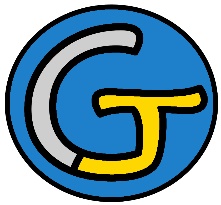 Rallye Lecture Cycle 3Les 4 saisons de Népomucène le jardinierThierry Laval (éditions Lire C’est Partir)Les 4 saisons de Népomucène le jardinierThierry Laval (éditions Lire C’est Partir)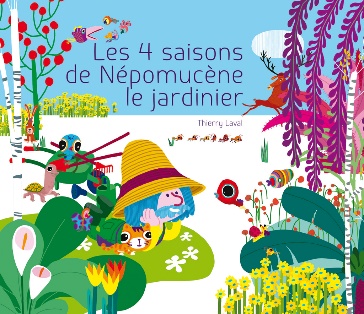 1 - En quelle saison cette histoire commence-t-elle ?	a) Elle commence en automne.	b) Elle commence en été.	c) Elle commence en hiver.1 - En quelle saison cette histoire commence-t-elle ?	a) Elle commence en automne.	b) Elle commence en été.	c) Elle commence en hiver.6 - Comment Népomucène sait-il que le printemps arrive ?	a) Il voit la forme des nuages.	b) Il entend les oiseaux chanter.	c) Son chat perd ses poils.2 - Que veut faire Népomucène au début de l’histoire ?	a) Il veut manger tranquillement.	b) Il veut inviter ses amis.	c) Il veut faire la sieste à l’ombre.2 - Que veut faire Népomucène au début de l’histoire ?	a) Il veut manger tranquillement.	b) Il veut inviter ses amis.	c) Il veut faire la sieste à l’ombre.7 - Que doit faire Népomucène au début du printemps ?	a) Il doit s’occuper du jardin.	b) Il doit réparer sa maison.	c) Il doit nourrir les animaux.3 - Que se passe-t-il quand arrive l’automne ?	a) Il pleut beaucoup.	b) Le vent casse les branches.	c) Népomucène tombe malade.3 - Que se passe-t-il quand arrive l’automne ?	a) Il pleut beaucoup.	b) Le vent casse les branches.	c) Népomucène tombe malade.8 - Que se passe-t-il quand Népomucène rêve ?	a) Il se retrouve dans les airs.	b) Il se retrouve à l’intérieur de la Terre.	c) Il devient un animal de la forêt.4 - Que font alors les animaux ?	a) Les animaux cherchent un abri.	b) Les animaux changent de pays.	c) Les animaux grimpent aux arbres.4 - Que font alors les animaux ?	a) Les animaux cherchent un abri.	b) Les animaux changent de pays.	c) Les animaux grimpent aux arbres.9 - Que réalise Népomucène à son réveil ?	a) Qu’on est déjà en hiver.	b) Que les animaux sont partis. 	c) Qu’il n’a pas fait le travail qu’il devait faire.5 - Que fait Népomucène pour se protéger du froid ?	a) Il se tricote un gros bonnet.	b) Il dort pendant deux mois.	c) Il se repose au coin du feu.5 - Que fait Népomucène pour se protéger du froid ?	a) Il se tricote un gros bonnet.	b) Il dort pendant deux mois.	c) Il se repose au coin du feu.10 - Que cherche Népomucène à la fin de l’histoire ?	a) Il cherche son râteau.	b) Il cherche son tracteur.	c) Il cherche sa chaise longue.Rallye Lecture Cycle 3Rallye Lecture Cycle 3Rallye Lecture Cycle 3Rallye Lecture Cycle 3Rallye Lecture Cycle 3Les 4 saisons de Népomucène le jardinierThierry Laval (éditions Lire C’est Partir)Les 4 saisons de Népomucène le jardinierThierry Laval (éditions Lire C’est Partir)Les 4 saisons de Népomucène le jardinierThierry Laval (éditions Lire C’est Partir)Les 4 saisons de Népomucène le jardinierThierry Laval (éditions Lire C’est Partir)Les 4 saisons de Népomucène le jardinierThierry Laval (éditions Lire C’est Partir)Les 4 saisons de Népomucène le jardinierThierry Laval (éditions Lire C’est Partir)Les 4 saisons de Népomucène le jardinierThierry Laval (éditions Lire C’est Partir)Les 4 saisons de Népomucène le jardinierThierry Laval (éditions Lire C’est Partir)CORRECTIONCORRECTIONCORRECTIONCORRECTIONCORRECTION1 - En quelle saison cette histoire commence-t-elle ?b) Elle commence en été.1 - En quelle saison cette histoire commence-t-elle ?b) Elle commence en été.1 - En quelle saison cette histoire commence-t-elle ?b) Elle commence en été.1 - En quelle saison cette histoire commence-t-elle ?b) Elle commence en été.1 - En quelle saison cette histoire commence-t-elle ?b) Elle commence en été.1 - En quelle saison cette histoire commence-t-elle ?b) Elle commence en été.1 - En quelle saison cette histoire commence-t-elle ?b) Elle commence en été.6 - Comment Népomucène sait-il que le printemps arrive ?b) Il entend les oiseaux chanter.6 - Comment Népomucène sait-il que le printemps arrive ?b) Il entend les oiseaux chanter.6 - Comment Népomucène sait-il que le printemps arrive ?b) Il entend les oiseaux chanter.6 - Comment Népomucène sait-il que le printemps arrive ?b) Il entend les oiseaux chanter.6 - Comment Népomucène sait-il que le printemps arrive ?b) Il entend les oiseaux chanter.6 - Comment Népomucène sait-il que le printemps arrive ?b) Il entend les oiseaux chanter.2 - Que veut faire Népomucène au début de l’histoire ?c) Il veut faire la sieste à l’ombre.2 - Que veut faire Népomucène au début de l’histoire ?c) Il veut faire la sieste à l’ombre.2 - Que veut faire Népomucène au début de l’histoire ?c) Il veut faire la sieste à l’ombre.2 - Que veut faire Népomucène au début de l’histoire ?c) Il veut faire la sieste à l’ombre.2 - Que veut faire Népomucène au début de l’histoire ?c) Il veut faire la sieste à l’ombre.2 - Que veut faire Népomucène au début de l’histoire ?c) Il veut faire la sieste à l’ombre.2 - Que veut faire Népomucène au début de l’histoire ?c) Il veut faire la sieste à l’ombre.7 - Que doit faire Népomucène au début du printemps ?a) Il doit s’occuper du jardin.7 - Que doit faire Népomucène au début du printemps ?a) Il doit s’occuper du jardin.7 - Que doit faire Népomucène au début du printemps ?a) Il doit s’occuper du jardin.7 - Que doit faire Népomucène au début du printemps ?a) Il doit s’occuper du jardin.7 - Que doit faire Népomucène au début du printemps ?a) Il doit s’occuper du jardin.7 - Que doit faire Népomucène au début du printemps ?a) Il doit s’occuper du jardin.3 - Que se passe-t-il quand arrive l’automne ?a) Il pleut beaucoup.3 - Que se passe-t-il quand arrive l’automne ?a) Il pleut beaucoup.3 - Que se passe-t-il quand arrive l’automne ?a) Il pleut beaucoup.3 - Que se passe-t-il quand arrive l’automne ?a) Il pleut beaucoup.3 - Que se passe-t-il quand arrive l’automne ?a) Il pleut beaucoup.3 - Que se passe-t-il quand arrive l’automne ?a) Il pleut beaucoup.3 - Que se passe-t-il quand arrive l’automne ?a) Il pleut beaucoup.8 - Que se passe-t-il quand Népomucène rêve ?a) Il se retrouve dans les airs.8 - Que se passe-t-il quand Népomucène rêve ?a) Il se retrouve dans les airs.8 - Que se passe-t-il quand Népomucène rêve ?a) Il se retrouve dans les airs.8 - Que se passe-t-il quand Népomucène rêve ?a) Il se retrouve dans les airs.8 - Que se passe-t-il quand Népomucène rêve ?a) Il se retrouve dans les airs.8 - Que se passe-t-il quand Népomucène rêve ?a) Il se retrouve dans les airs.4 - Que font alors les animaux ?a) Les animaux cherchent un abri.4 - Que font alors les animaux ?a) Les animaux cherchent un abri.4 - Que font alors les animaux ?a) Les animaux cherchent un abri.4 - Que font alors les animaux ?a) Les animaux cherchent un abri.4 - Que font alors les animaux ?a) Les animaux cherchent un abri.4 - Que font alors les animaux ?a) Les animaux cherchent un abri.4 - Que font alors les animaux ?a) Les animaux cherchent un abri.9 - Que réalise Népomucène à son réveil ?c) Qu’il n’a pas fait le travail qu’il devait faire.9 - Que réalise Népomucène à son réveil ?c) Qu’il n’a pas fait le travail qu’il devait faire.9 - Que réalise Népomucène à son réveil ?c) Qu’il n’a pas fait le travail qu’il devait faire.9 - Que réalise Népomucène à son réveil ?c) Qu’il n’a pas fait le travail qu’il devait faire.9 - Que réalise Népomucène à son réveil ?c) Qu’il n’a pas fait le travail qu’il devait faire.9 - Que réalise Népomucène à son réveil ?c) Qu’il n’a pas fait le travail qu’il devait faire.5 - Que fait Népomucène pour se protéger du froid ?c) Il se repose au coin du feu.5 - Que fait Népomucène pour se protéger du froid ?c) Il se repose au coin du feu.5 - Que fait Népomucène pour se protéger du froid ?c) Il se repose au coin du feu.5 - Que fait Népomucène pour se protéger du froid ?c) Il se repose au coin du feu.5 - Que fait Népomucène pour se protéger du froid ?c) Il se repose au coin du feu.5 - Que fait Népomucène pour se protéger du froid ?c) Il se repose au coin du feu.5 - Que fait Népomucène pour se protéger du froid ?c) Il se repose au coin du feu.10 - Que cherche Népomucène à la fin de l’histoire ?c) Il cherche sa chaise longue.10 - Que cherche Népomucène à la fin de l’histoire ?c) Il cherche sa chaise longue.10 - Que cherche Népomucène à la fin de l’histoire ?c) Il cherche sa chaise longue.10 - Que cherche Népomucène à la fin de l’histoire ?c) Il cherche sa chaise longue.10 - Que cherche Népomucène à la fin de l’histoire ?c) Il cherche sa chaise longue.10 - Que cherche Népomucène à la fin de l’histoire ?c) Il cherche sa chaise longue.Question1234455678910Points111111111111